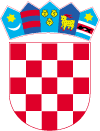 Gradsko vijećeKlasa: 061-01/21-01/1Urbroj: 2186/016-03-21-Lepoglava, 19.11.2021.	Temeljem odredbe članka 8. Odluke o javnim priznanjima Grada Lepoglave („Službeni vjesnik Varaždinske županije“ broj 25/05, 26/06 i 39/09) i članka 22. Statuta Grada Lepoglave („Službeni vjesnik Varaždinske županije“ broj 64/20), Gradsko vijeće Grada Lepoglave na 4. sjednici održanoj dana 19.11.2021. godine donosiO  D  L  U  K U  o dodjeli javnih priznanja Grada Lepoglave za 2021. godinuČlanak 1.	Gradsko vijeće Grada Lepoglave dodjeljuje javna priznanja i to proglašenje počasnim građaninom Grada Lepoglave (povelja Grada Lepoglave) te nagrada Grada Lepoglave (plaketa) za životno djelo, za iznimna dostignuća u proteklom jednogodišnjem razdoblju i za doprinos ugledu i promociji Grada Lepoglave u zemlji i inozemstvu.Članak 2.  Plaketa Grada Lepoglave dodjeljuje se sljedećim fizičkim i pravnim osobama:Dobrovoljno vatrogasno društvo Višnjica - za doprinos ugledu i promociji Grada Lepoglave u zemlji inozemstvuNada Kuća - za doprinos ugledu i promociji Grada Lepoglave u zemlji i inozemstvuObrt Maček transporti, vl. Predrag Maček - za iznimna dostignuća u proteklom jednogodišnjem razdobljuMilan Borščak - za doprinos ugledu i promociji Grada Lepoglave u zemlji i inozemstvupok. vlč. Dragutinu Joč -  za životno djelo - posthumnoČlanak 3.	Plakete Grada Lepoglave dodijelit će se na svečanoj sjednici Gradskog vijeća povodom obilježavanja Dana Grada.Članak 4.	Ova Odluka objavit će se u „Službenom vjesniku Varaždinske županije“, a stupa na snagu osmog dana od dana objave.								       Predsjednik Gradskog vijeća								        Hrvoje Kovač